Associazione Organistica Valle Camonicawww.aovc.itCorso di canto gregoriano popolare(21-28 febbraio, 6-13-20 marzo 2024)MODULO DI ISCRIZIONEIl corso affronta un repertorio semplice di canti gregoriani (antifone mariane, inni, sequenze, messe ecc.) per l’uso liturgico delle scholae cantorum e dell’assemblea. L’iniziativa è rivolta ai cantori, ai direttori di coro, agli organisti, ai sacerdoti, agli appassionati della musica sacra.Partiture e accompagnamenti organistici (per gli organisti presenti) verranno forniti durante il corso.Termine delle iscrizioni: domenica 18 febbraio 2024.Compilare il modulo e inviarlo a:  assorganistica@gmail.comper informazioni (cell e wa): 371 4990054 (Elena Richini), 333 5266148 (Marco Ruggeri)Nome ..................................................................................................................................................Cognome ............................................................................................................................................Luogo e data di nascita ......................................................................................................................Parrocchia di provenienza ..................................................................................................................Indirizzo mail .......................................................................................................................................cellulare ...............................................................................................................................................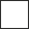 cantore             direttore di coro           organista             altroQuota di partecipazione: 20 euro.Versamento:- al primo incontro- con bonifico bancario IT63 W056 9654 0900 0000 4420 X03 (Associazione Organistica Valle Camonica)Gli incontri si terranno alle ore 20.30 presso la Sala Parrocchiale di Malonno, Piazza Maria Ausiliatrice (21 e 28 febbraio) e l’Oratorio di Darfo, via Cimavilla 16 (6, 13 e 20 marzo).